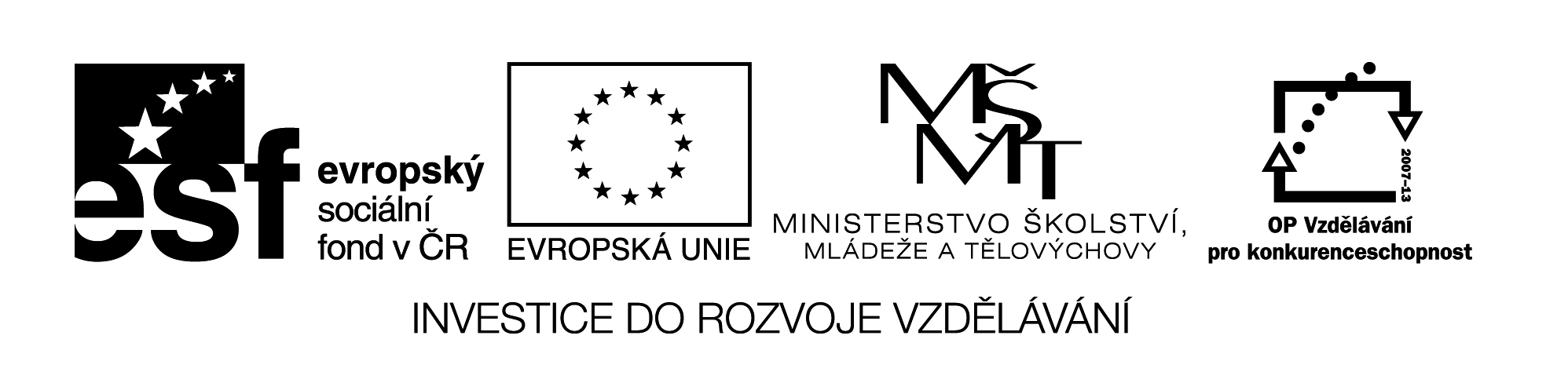 Registrační čísloCZ.1.07/1.4.00/21.1257Popis činnostiV úkolu č. 1 jsou napsaná vyjmenovaná slova pozpátku, žáci mají za úkol doplnit správné“ y“ a vyjmenovaná slova vypsat.V úkolu č. 2 vymýšlí žáci alespoň 2 slova příbuzná k danému vyjmenovanému slovu.Další úkol klade důraz na slova, která jsou podobná výslovností, nikoliv však pravopisem a významem. Žáci se snaží správně v kontextu použít daná slova ve větách.Cílem úkolu č. 4 je vysvětlení významu známých pořekadel.Pracovní list můžeme použít jako samostatnou práci při ověřování znalostí učiva. Lze použít i interaktivní tabule.1. Pokus se vyluštit zvláštní slova. Potom je napiš správně. Co je to za slova?TEŠ__LS, N__LM, TAKS__LB, LAK__LOP, TUON__LP, TAVT__LP, TAK__LZV, ÝS__L, OKT__L, OK__L, EŽ__L, KĚN __LEP, Š__LPJak to má být správně?_________________________________________________________________________________________________________________________________________________________________________________To jsou __________________________________________________________.2. K následujícím slovům napiš alespoň 2 slova příbuzná.slyšet ___________________________________________________________mlýn  ___________________________________________________________lyže __________________________________________________________plynout ___________________________________________________3. K daným slovům utvoř věty.lyže – líže, blýská – blízká, lyska – líska__________________________________________________________________________________________________________________________________________________________________________________________________________________________________________________________________________________________________________________________________________________________________4. Doplň do slov správné „i – y“ a  zkus vlastními slovy vysvětlit následující pořekadla.Bylo tam l__dí  jako máku.___________________________________________________________Sl__buje hory doly.___________________________________________________________Je to l__ška podšitá.___________________________________________________________To je voda na jeho ml__n.__________________________________________________________Je sl__šet trávu růst.___________________________________________________________III/2 Inovace a zkvalitnění výuky         prostřednictvím ICTVY_32_17_14Název vzdělávacího materiáluJazyk a jazyková komunikaceČeský jazyk Jméno autoraMgr. Jaroslava JanusováAnotaceČeský jazyk pro 3. ročníkVyjmenovaná slova po LOčekávaný výstup vzhledem k RVP- plynule čte texty přiměřeného obsahu- pečlivě vyslovuje- píše správné tvary písmen- píše správně po stránce obsahové i formálníRozvíjené klíčové kompetenceKompetence k učení – uvádí věci do souvislostíKompetence k řešení problémů – využívá získané vědomosti a dovednostiKompetence komunikativní – vyjadřuje se výstižně v písemném i mluveném projevuPrůřezové témaOSV -  prohlubuje vztah mezi verbální a neverbální složkou komunikace a rozšiřuje aplikace jazyka       - zdokonaluje dovednosti týkajících se          spolupráce a komunikace v týmuČasový harmonogram35 min.Použitá literatura a zdrojePomůcky a prostředkyPracovní listInteraktivní tabuleDatumProsinec 2012